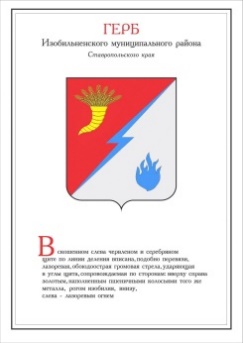 ДУМА ИЗОБИЛЬНЕНСКОГО городского округаСТАВРОПОЛЬСКОГО КРАЯПЕРВОГО СОЗЫВАРЕШЕНИЕ29 апреля 2022 года                     г. Изобильный                                №604О внесении изменений в Порядок проведения оценки регулирующего воздействия проектов нормативных решений Думы Изобильненского городского округа Ставропольского края и Порядок проведения экспертизы нормативных решений Думы Изобильненского городского округа Ставропольского края, утвержденный решением Думы Изобильненского городского округа Ставропольского края от 30 октября 2018 года №191В соответствии с Законом Ставропольского края от 24 декабря 2021 года №133-кз «О внесении изменений в отдельные законодательные акты Ставропольского края», частью 6 статьи 27, пунктом 47 части 2 статьи 30 Устава Изобильненского городского округа Ставропольского края Дума Изобильненского городского округа Ставропольского края РЕШИЛА:1. Внести в Порядок проведения оценки регулирующего воздействия проектов нормативных решений Думы Изобильненского городского округа Ставропольского края и Порядок проведения экспертизы нормативных решений Думы Изобильненского городского округа Ставропольского края, утвержденный решением Думы Изобильненского городского округа Ставропольского края от 30 октября 2018 года №191, следующие изменения:1.1. абзац второй пункта 1 изложить в следующей редакции:«Порядок определяет процедуру проведения оценки регулирующего воздействия проектов нормативных решений Думы Изобильненского городского округа Ставропольского края, устанавливающих новые или изменяющих ранее предусмотренные нормативными решениями Думы Изобильненского городского округа Ставропольского края обязательные требования для субъектов предпринимательской и иной экономической деятельности, обязанности для субъектов инвестиционной деятельности (далее – проекты решений Думы городского округа), и процедуру проведения экспертизы нормативных решений Думы Изобильненского городского округа Ставропольского края, затрагивающих вопросы осуществления предпринимательской и инвестиционной деятельности (далее – решения Думы городского округа).»;1.2. в пункте 2 слово «инвестиционной» заменить словами «иной экономической»;1.3. абзац второй пункта 3 признать утратившим силу;1.4. подпункт 3 пункта 4 изложить в следующей редакции: «3) проектов решений Думы городского округа, разработанных в целях ликвидации чрезвычайных ситуаций природного и техногенного характера на период действия режимов чрезвычайных ситуаций.»;1.5. пункт 6 изложить в следующей редакции:«6. Администрация городского округа в срок, не превышающий 20 рабочих дней после дня получения проекта решения Думы городского округа, проводит оценку регулирующего воздействия проекта решения Думы городского округа в порядке, установленном постановлением администрации Изобильненского городского округа Ставропольского края, и готовит заключение о ее результатах.»;1.6. в пункте 12 слова «и инвестиционной деятельности в Изобильненском городском округе Ставропольского края при проведении оценки регулирующего воздействия проектов решений Думы городского округа и экспертизы» заменить словами «, инвестиционной и иной экономической деятельности в Изобильненском городском округе Ставропольского края при проведении оценки регулирующего воздействия проектов решений Думы городского округа, а также с субъектами предпринимательской и инвестиционной деятельности при проведении экспертизы».2. Настоящее решение вступает в силу после дня его официального опубликования (обнародования).Председатель Думы Изобильненского городского округа Ставропольского края А.М. РоговИсполняющий обязанности Главы Изобильненского городского округа Ставропольского края, первый заместитель главы администрации Изобильненского городского округа Ставропольского краяВ.В. Форостянов